Больше информации можно узнать здесь:1)Информация о предоставлении путевок в загородные оздоровительные лагеря с частичной оплатой стоимости за счет средств краевого бюджета расположена на сайте главного управления образования по адресу:
https://krasobr.admkrsk.ru/?page_id=977
2)Информация о предоставлении путевок с полной оплатой стоимости за счет средств краевого бюджета расположена на сайте МКУ КИМЦ по адресу: https://kimc.ms/detyam/letniy-otdykh/Дополнительную информацию можно получить по телефону: +7 (391) 265-49-49 (Захарчук Татьяна Николаевна, Терентьева Ольга Николаевна).Направление предоставления путевкиСрокиКатегория детейСтоимость путевкиГде подать документы на получение путевки ДокументыПредоставление путевок в загородные оздоровительные лагеря с частичной оплатой стоимости за счет средств краевого бюджета (30% от стоимости).с 1 февраля 2024 года и продлится до 15 апреля 2024 годаПрием заявок каждый четверг с 9:00 до 12:00 в кабинете А211Путевки предоставляются обучающимся общеобразовательных учреждений с 7 до 18 лет.32 817 рублей. С учетом частичной оплаты стоимости путевки за счет средств краевого бюджета оплата родителей составит 9847,10 рублей.Заявления на приобретение путевок принимаются непосредственно в образовательном учреждении, где обучается ребенок.К заявлению о предоставлении путёвок с частичной оплатой стоимости за счет средств краевого бюджета (30% от стоимости) прилагаются следующие документы:
копия паспорта гражданина Российской Федерации или иного документа;
копия свидетельства о рождении для ребенка, не достигшего 14-летнего возраста, или копия паспорта гражданина Российской Федерации для ребенка в возрасте от 14 до 18 лет;
копия свидетельства о регистрации ребенка по месту жительства (для ребенка, не достигшего 14-летнего возраста), или копия свидетельства о регистрации по месту пребывания (представляются по собственной инициативе заявителя), или копия решения суда об установлении факта проживания ребенка на территории Красноярского края, вступившего в законную силу (в случае, если ребенок не зарегистрирован по месту жительства или по месту пребывания на территории Красноярского края);
копия доверенности, подтверждающей полномочия представителя заявителя (в случае обращения за путевкой с частичной оплатой представителя по доверенности);
копия страхового свидетельства обязательного пенсионного страхования заявителя, ребенка при его наличии (представляется по собственной инициативе заявителя);
копия документа, подтверждающего приобретение гражданином полной дееспособности до достижения им совершеннолетия (свидетельство о заключении брака, решение органов опеки и тд).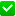 Предоставление путевок с полной оплатой стоимости за счет средств краевого бюджета в загородные муниципальные оздоровительные лагеря системы образования города Красноярска для детей-сирот, детей, оставшихся без попечения родителей (бесплатные путевки).с 9 января по 15 апреля 2024 годаДля детей-сирот, детей, оставшихся без попечения родителейБесплатноПрием документов на предоставление путевок с полной оплатой стоимости за счет средств краевого бюджета осуществляется Центром организации отдыха и оздоровления детей МКУ КИМЦ по адресу: ул. Академика Вавилова, 90 (вход с левой стороны от центрального входа). График работы: понедельник - пятница с 9.00-17.30.К заявлению о предоставлении путевок с полной оплатой стоимости прилагаются следующие документы:
документ, удостоверяющего личность заявителя.
паспорт для ребенка – сироты в возрасте от 14 до 18 лет.
свидетельства о рождении ребенка – сироты, лица из числа детей-сирот.
доверенность, подтверждающая полномочия представителя заявителя.
документ, удостоверяющий личность представителя заявителя.
документ, подтверждающий факт утраты родительского попечения.
акт органа опеки и попечительства о назначении опекуна (попечителя).страховое свидетельство обязательного пенсионного страхования ребенка-сироты в случае его наличия (представляется по собственной инициативе).  